    КОМИТЕТ КУЛЬТУРЫАДМИНИСТРАЦИИ ЯГОДНИНСКОГО ГОРОДСКОГО ОКРУГА          686230, Магаданская область, п. Ягодное, ул. Спортивная, 19, тел /факс 8(41343)22305, е-mail: Cultura_yagodnoe@49gov.ru          от 15 августа 2017г.                                                                                         №1268Руководителям муниципальных учреждений культуры                                                                 Уважаемые коллеги.	Направляем в ваш адрес письмо Министерства образования и молодежной политики Магаданской области от 04.08.2017 г. № 275 о проведении на территории РФ в период с 01 августа по 22 декабря 2017 года Акции по подписанию декларации о бережном отношении к энергоресурсам, для изучения и размещения на своих официальных сайтах требуемую информацию.	Приложение: на 5 листах в 1 экз.Руководитель                                                                Е.В. Шампур             Исп.: Индиченко Татьяна Викторовна,            тел. 8(41343)22305 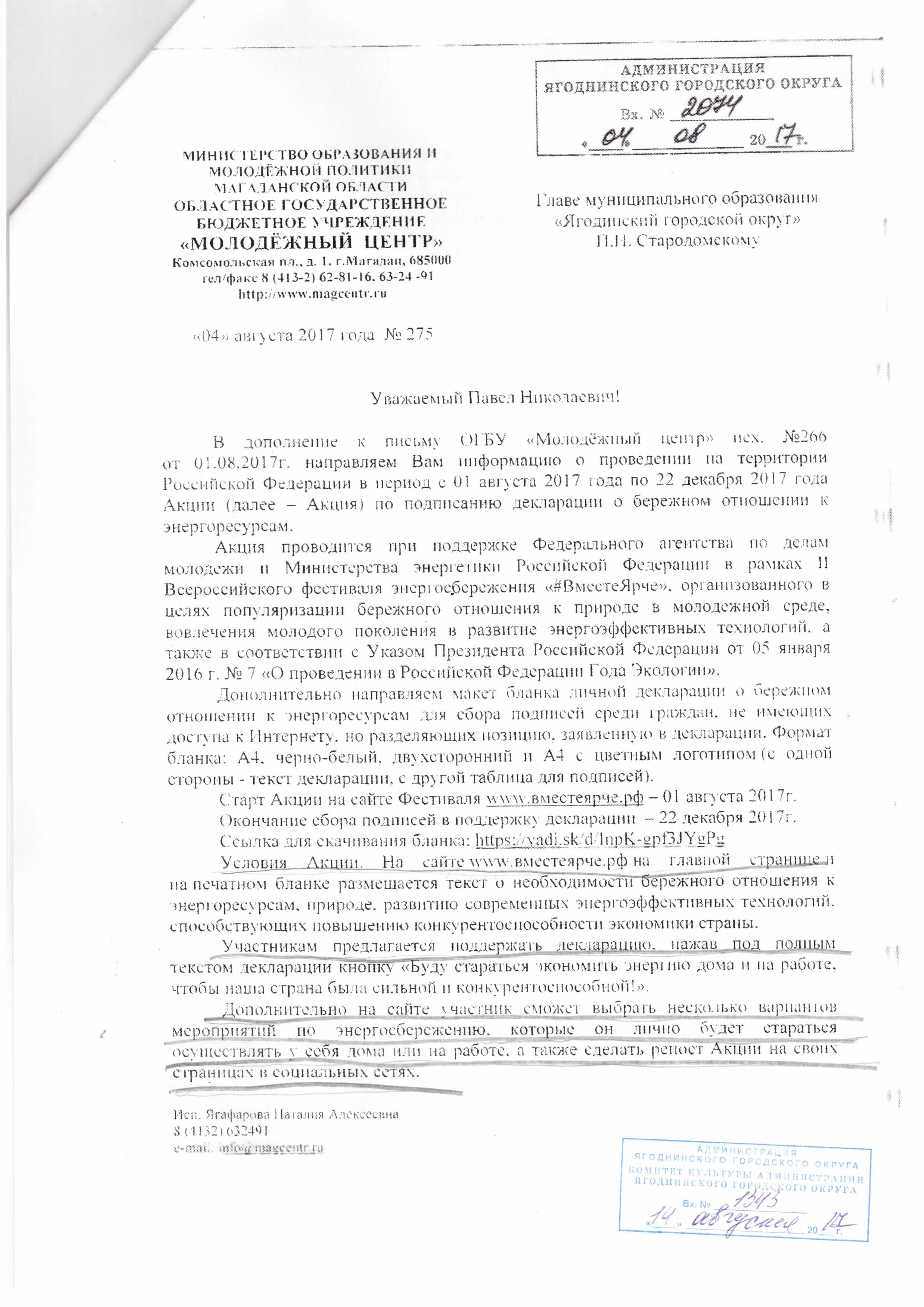 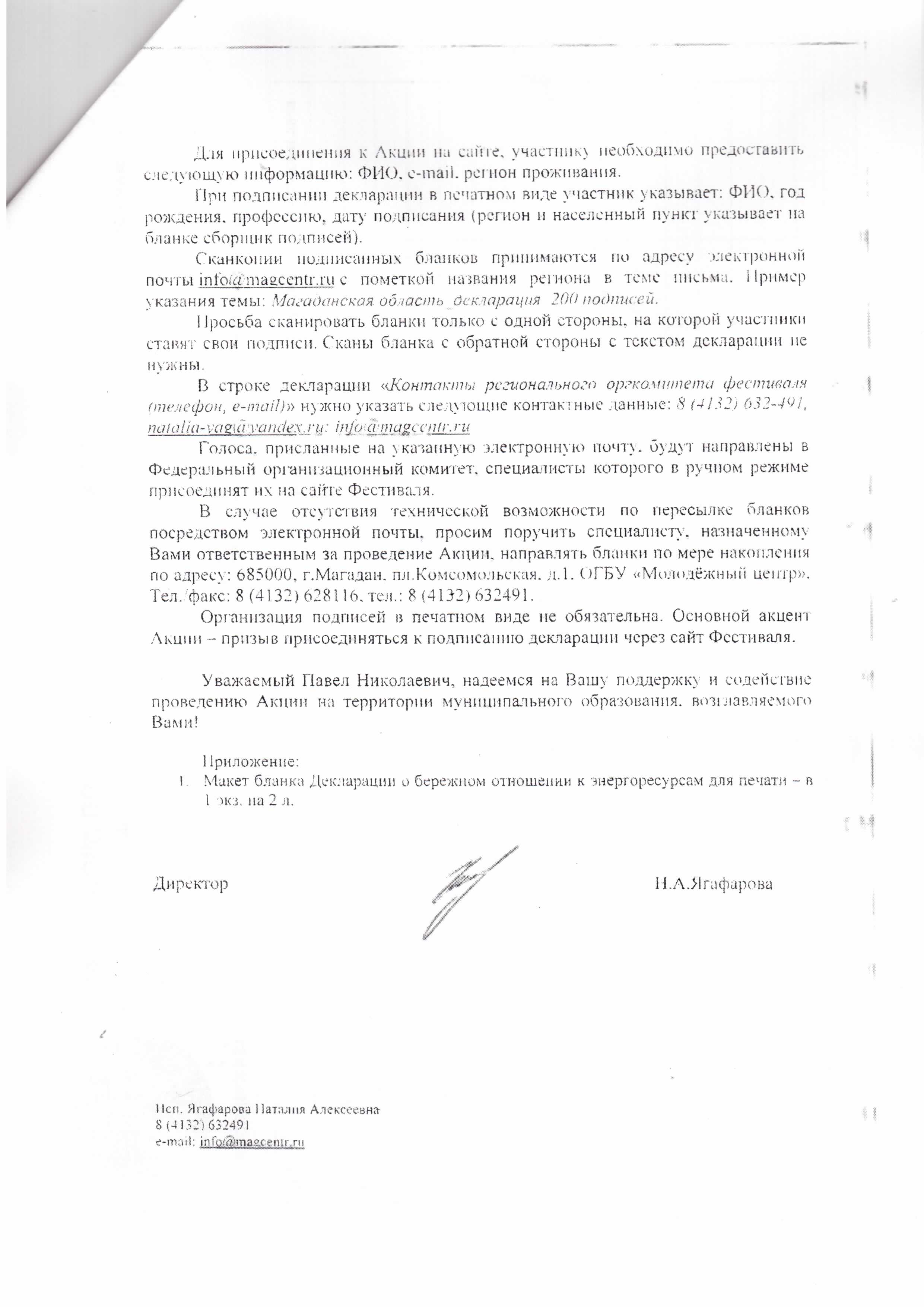 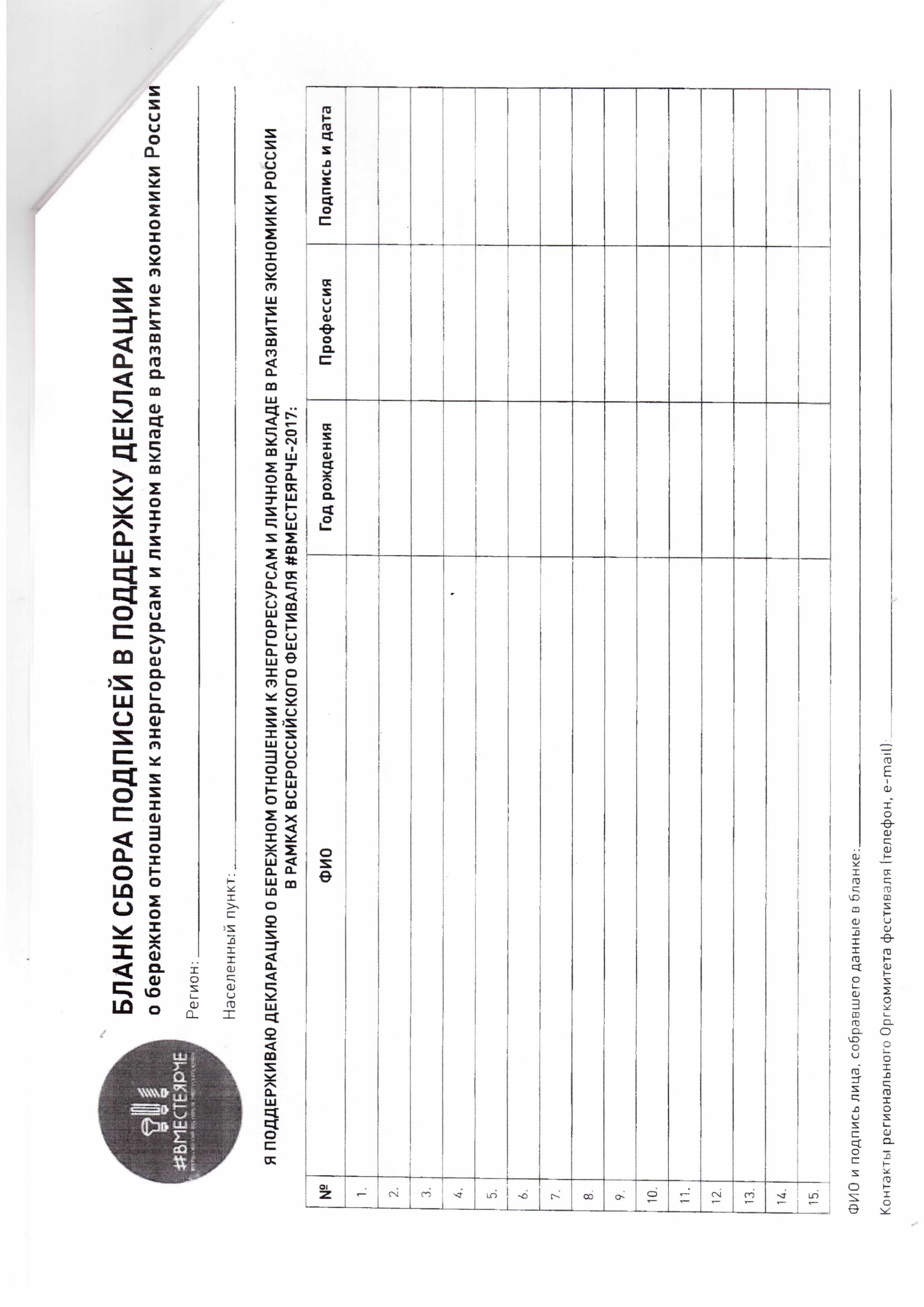 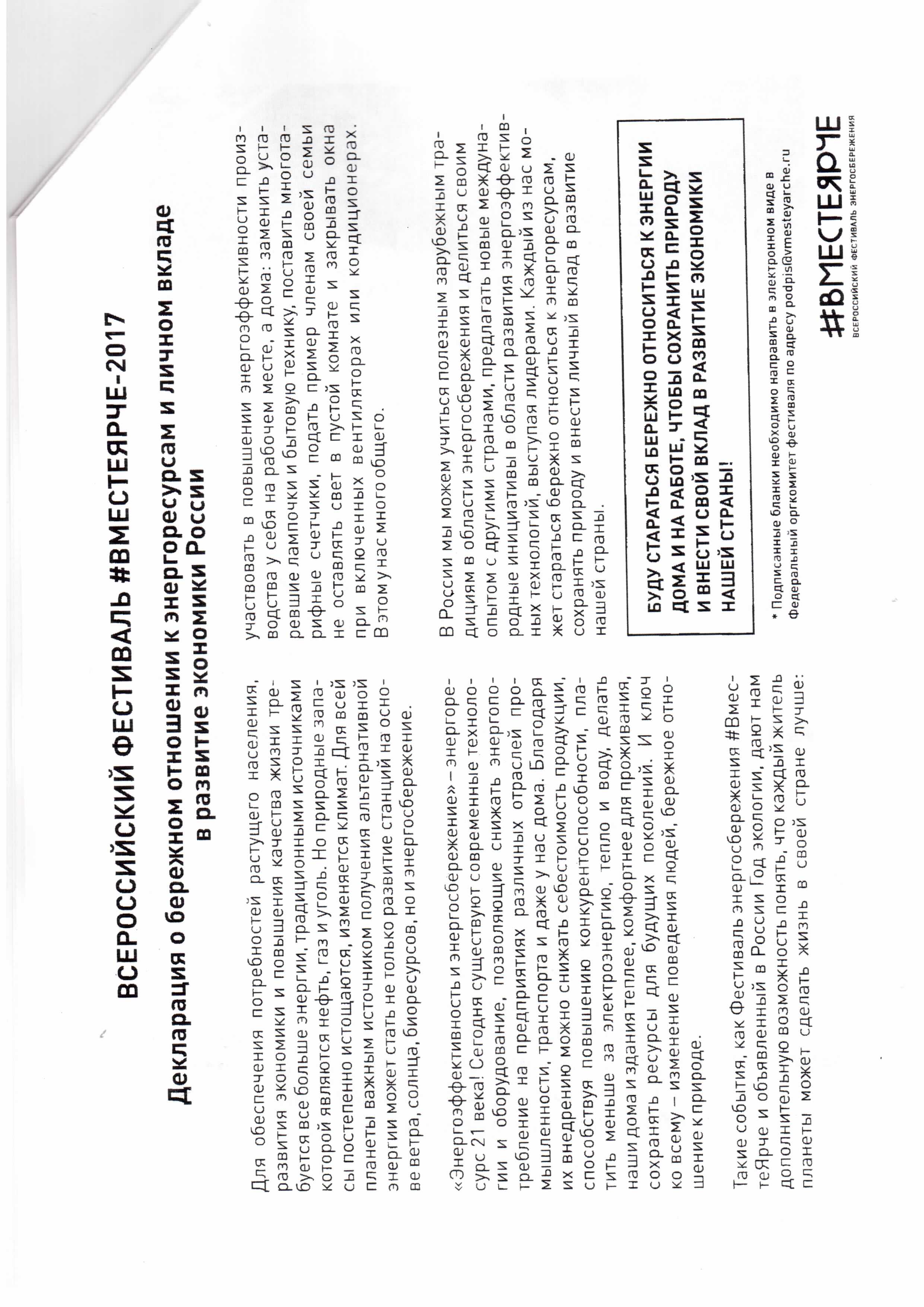 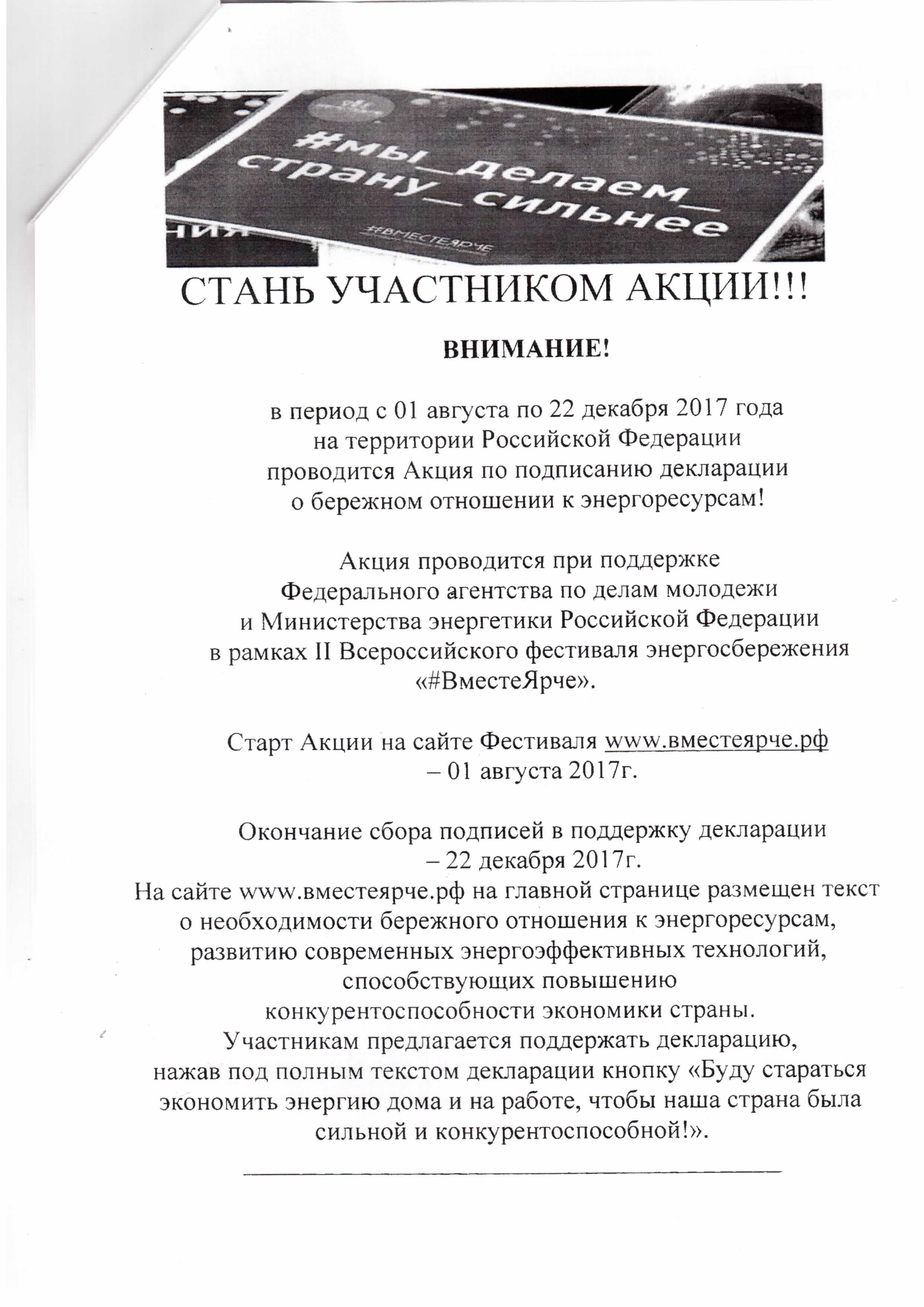 